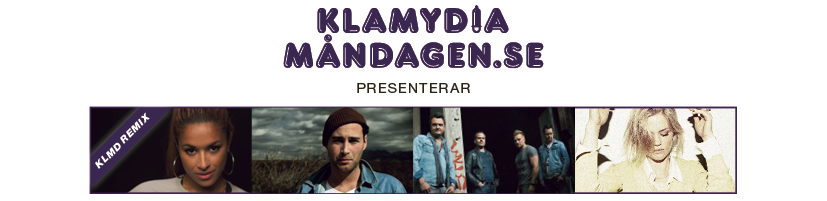 Linda Pira, Zacke, Scotts och Ida Redig är årets ambassadörer för kampanjen Klamydiamåndagen - i år med undertiteln KLMD Remix. Linda Pira, Ida Redig, Zacke och Scotts har remixat varsin egen låt och gett dem nya texter som handlar om klamydia och om hur viktigt det är att testa sig efter oskyddat sex. Låtarna finns exklusivt tillgängliga på Klamydiamåndagens hemsida – klamydiamåndagen.se – från den 25 september. Kampanjen Klamydiamåndagen startar den 29 september och pågår till den 30 november. Varje dag upptäcks nästan 100 fall av klamydia i landet, men fler har klamydia utan att veta om det. Klamydiamåndagen fokuserar i år på hur viktigt det är att testa sig. Nu får kampanjen draghjälp från några av landets hetaste artister i sin genre. Linda Pira har gjort en remix på ”Bang Bang”. ”Det enda rätta är att köra safe och använda kondom. Om du har haft oskyddat sex ska du testa dig.. Att göra ett test är att visa både hänsyn och respekt.”Zacke har gjort en remix på låten ”Ger mig ingenting”. ”Jag blev tillfrågad att vara med i den här kampanjen och tyckte att det var ett nice koncept - att genom musik upplysa och avdramatisera. A good cause helt enkelt!”Ida Redig har remixat låten ”Se mig”.“Jag valde att delta i den här kampanjen och jag har skrivit om min låt Se Mig för att belysa problemet att klamydia sprids och för att få fler, framförallt unga män, att gå och testa sig. Det finns ingen skam i att göra klamydiatest, tvärt om, det är att vara rädd om sig själv och sina medmänniskor.”Scotts har remixat sin låt ”Jennie”.”Vi uppmanar gärna både killar och tjejer att testa sig för klamydia och på så vis förhindra smittspridning. I den här frågan kan alla hjälpa till och ta sitt eget ansvar.”Via Twitter, Facebook och Instagram, med hashtaggen #klamydiamåndagen kommer artisterna att uppmana unga att gå och testa sig eller beställa ett hemtest. Framförallt vill kampanjen nå unga män 20-24 år. – Unga män har färre naturliga vägar in i hälso- och sjukvården jämfört med unga kvinnor. I år har vi valt artister som kan tränga igenom mediabruset och nå unga män på ett bra sätt, säger Lennie Lindberg utredare på Folkhälsomyndigheten.Alla 21 landsting och regioner i Sverige deltar i Klamydiamåndagen och genomför olika lokala insatser som till exempel extra mottagningstider för testning och rådgivning kring säkrare sex.Klamydiamåndagen.sePå klamydiamåndagen.se finns artisternas låtar. På webbsidan kan man också beställa ett hemtest och hitta mottagningar i Sverige som erbjuder test för klamydia. Här finns även information om klamydia och vikten av att testa sig efter oskyddat sex. http://www.klamydiamåndagen.seFakta om klamydiaKlamydia är en infektion som kan överföras vid oskyddat sex. Förra året anmäldes cirka 36 000 fall av klamydia. Klamydia syns och känns i de flesta fall inte, och ger inte alltid symtom, utan upptäcks säkrast med ett klamydiatest. Klamydia som inte upptäcks och därför inte behandlas, kan spridas till andra och ge följdsjukdomar. Att testa sig är gratis liksom eventuell behandling. Testet kan göras via ett hemtest eller på närmaste mottagning.Läs mer om klamydia i Råd och fakta om sexuellt överförda infektioner på olika språk http://www.folkhalsomyndigheten.se/publicerat-material/publikationer/Rad-och-fakta-om-sexuellt-overforda-infektioner--Klamydia/Kontaktpersoner: Artistansvariga: Helene Wigren 070-752 76 05 eller Birgitta Haller, 0739-847786Folkhälsomyndigheten: Monica Ideström, enhetschef,  Hälsa och sexualitet, 
010-205 27 17 eller Lennie Lindberg, utredare, Hälsa och sexualitet, 010-205 20 27